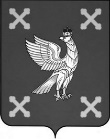 ФИНАНСОВОЕ УПРАВЛЕНИЕ Администрации Шуйского муниципального района ___________________________________________________________________ПриказОб утверждении Плана работы Финансового управления администрации Шуйского муниципального района на 2 полугодие 2022 годаВ целях планирования деятельности Финансового управления Администрации Шуйского муниципального района приказываю:Утвердить План работы Финансового управления Администрации Шуйского муниципального района на 2 полугодие 2022 годаКонтроль за исполнением настоящего приказа оставляю за собой.И.о. начальника финансового управления			Ю.Г. БазароваПриложениек Приказу Финансовогоуправления администрацииШуйского муниципального районаот 30.06.2022 № 51План работы Финансового управления администрации Шуйского муниципального района на 2 полугодие 2022 года№ 51 от 30.06.2022 г.№п/пНаименование мероприятийСрок исполненияИсполнители1234Мероприятия правового характераМероприятия правового характераМероприятия правового характераМероприятия правового характера1.Подготовка проектов Решений «О внесении изменений в Решение Совета Шуйского муниципального района «О бюджете Шуйского муниципального района на 2022 год и на плановый период 2023 и 2024 годов»Июль-декабрьБюджетный отдел(ответственный – Базарова Ю.Г.)2.Подготовка проектов Решений Советов Шуйского муниципального района,постановлений Администрации Шуйского муниципального района, в части компетенции Финансового управления администрации Шуйского муниципального районаИюль-декабрьБюджетный отдел(ответственные:Базарова Ю.Г.;Барашкина А.С.;Колосова Л.В.;Семёнова К.С;Теплова Г.Ю.)Отдел учета и отчетности(ответственный – Погодина Т.С.;Терентьева О.С.)Организационные мероприятияОрганизационные мероприятияОрганизационные мероприятияОрганизационные мероприятия3.Проведение инструктажа на рабочем местеСентябрьНачальник финансового управления (ответственный – Хренова С.В.)Иные мероприятияИные мероприятияИные мероприятияИные мероприятия4.Подготовка и предоставление в Департамент финансов Ивановской области информации об исполнении п. 1.4, 1.13, 1.15 раздела 3  «Плана мероприятий по оздоровлению государственных финансов Ивановской области на 2019-2024 годы, включающий мероприятия по росту доходного потенциала Ивановской области по оптимизации расходов бюджета Ивановской области» распоряжения Правительства Ивановской области от 19.02.2014 №27-рп «О Плане мероприятий по росту доходов, оптимизации расходов и совершенствованию долговой политики Ивановской области на 2014-2024 годы»ЕжеквартальноБюджетный отдел(ответственный – Колосова Л.В.)5.Подготовка и предоставление в Отдел экономического развития администрации Шуйского муниципального района информации к прогнозу социально-экономического развития на 2023 год и на плановый период до 2025 годадо 01.10.2022Бюджетный отдел(ответственные:Базарова Ю.Г.; Колосова Л.В.)6.Подготовка, мониторинг и размещение информации в целях повышения открытости бюджетных данныхВ течение полугодияБюджетный отдел(ответственный – Барашкина А.С.)7.Составление отчета об исполнении бюджета главного распорядителя, распорядителя, получателя бюджетных средств, главного администратора, администратора источников финансирования дефицита бюджета, главного администратора, администратора доходов бюджета по Финансовому управлению администрации Шуйского муниципального районаЕжемесячноОтдел учета и отчетности(ответственный:Терентьева О.Н.8.Составление месячного отчета об исполнении консолидированного бюджета района ЕжемесячноОтдел учета и отчетности(ответственный:Погодина Т.С.9.Составление и предоставлениесведений о движении денежных средств по субвенциям, полученным из областного и федерального бюджетов ЕжеквартальноОтдел учета и отчетности(ответственный:Погодина Т.С.10.Организация и мониторинг исполнения бюджета районаВ течение полугодияБюджетный отдел(ответственные: Базарова Ю.Г.;Колосова Л.В.)Отдел учета и отчетности(ответственный – Погодина Т.С.)11.Ежемесячный мониторинг кредиторской задолженности консолидированного бюджета Шуйского муниципального районаЕжемесячноОтдел учета и отчетности(ответственный – Погодина Т.С.)12.Составление и предоставление в Департамент финансов Ивановской области информации по показателям сети и штатов казенных, бюджетных и автономных учреждений, а также информация о потребности на повышение оплаты труда работников бюджетной сферыИюльБюджетный отдел(ответственный – Теплова Г.Ю.)13.Подготовка для предоставления в Департамент Финансов Ивановской области отчета об исполнении получателем дотации на выравнивание бюджетной обеспеченности обязательств, предусмотренных соглашением о мерах по социально-экономическому развитию и оздоровлению муниципальных финансов Шуйского муниципального района за 1 полугодие 2022 годадо 30 июляБюджетный отдел(ответственные: Базарова Ю.Г.)14.Составление и предоставление в Департамент культуры и туризма Ивановской области информации о сведениях об оплате труда работников муниципальных учреждений Шуйского муниципального района, переведенных на новые системы оплаты труда», ЗП- Культура, Труд-кварталЕжемесячно,ЕжеквартальноБюджетный отдел(ответственный – Теплова Г.Ю.)15.Анализ заработной платы по учреждениям культуры Шуйского муниципального района по категориям персоналаЕжемесячноБюджетный отдел(ответственный – Теплова Г.Ю.)16.Сбор, контроль и предоставление в Департамент финансов Ивановской области отчетов по заработной плате органов местного самоуправления, учреждений культурыЕжемесячноБюджетный отдел(ответственный – Теплова Г.Ю.)17.Сбор, контроль и предоставление в Департамент финансов Ивановской отчета по осуществлению первичного воинского учета органами местного самоуправления поселений и городских округовЕжеквартальноБюджетный отдел(ответственный – Теплова Г.Ю.)18.Осуществление контроля за формированием и реализацией муниципальных программ, обоснованием объемов бюджетных ассигнований на реализацию мероприятий муниципальных программ, а также за не превышение доведенных до главных распорядителей средств районного бюджета объемов бюджетных ассигнований на финансирование принимаемых обязательствВ течение полугодияБюджетный отдел(ответственный – Семёнова К.С.)19.Подготовка заключений по результатам рассмотрения проекта муниципальных программВ течение полугодияБюджетный отдел(ответственный – Семёнова К.С.)20.Осуществляет контроль за формированием и финансовым обеспечением муниципальных заданий на оказание муниципальных услуг и планов финансово-хозяйственной деятельности муниципальных учреждений ШМРВ течение полугодияБюджетный отдел(ответственный – Семёнова К.С.)21.Подготовка отчета об исполнение бюджета по муниципальным программам за 2 квартал, за 9 месяцев 2022 годаИюль, октябрьБюджетный отдел(ответственный – Семёнова К.С.)22.Предоставление МВД РФ сведений о расходах бюджета по финансированию муниципальных программ профилактики правонарушений за 3 квартал, годСентябрь, декабрьБюджетный отдел(ответственный – Семёнова К.С.)23.Составление пояснительных записок к проектамРешений «О внесении изменений в Решение Совета Шуйского муниципального района «О бюджете Шуйского муниципального района на 2022 год и на плановый период 2023 и 2024 годов»В течение полугодияБюджетный отдел(ответственный – Семёнова К.С.)24.Согласование информации в системе «Электронный бюджет»В течение полугодияБюджетный отдел(ответственный – Барашкина А.С.)25.Осуществление контроля по ч. 5 ст. 99 Федерального закона 44-ФЗ (проверка план-графиков закупок на соответствие с размещенным планом ФХД учреждения на сайте https://bus.gov.ru/, проверка проекта контракта, заключенного контракта, изменений в контракты, исполнения контрактов на соответствие план-графику закупок и реестру контрактов, размещенным на сайте   https://zakupki.gov.ru/В течение полугодияБюджетный отдел(ответственный – Барашкина А.С.)26.Информация в Департамент финансов об открытости бюджетных данных и участия граждан в бюджетном процессе в Шуйском муниципальном районе (Шуйский муниципальный район и поселения)В течение полугодияБюджетный отдел(ответственный – Барашкина А.С.)Составление проекта бюджета Шуйского муниципального района на 2023 год и плановый период 2024 и 2025 годовСоставление проекта бюджета Шуйского муниципального района на 2023 год и плановый период 2024 и 2025 годовСоставление проекта бюджета Шуйского муниципального района на 2023 год и плановый период 2024 и 2025 годовСоставление проекта бюджета Шуйского муниципального района на 2023 год и плановый период 2024 и 2025 годов27.Подготовка проекта основных направлений бюджетной и налоговой политики Шуйского муниципального района на 2023-2025 годы в соответствии с постановлением Администрации Шуйского муниципального района от 04.05.2010 № 247Июль-августБюджетный отдел(ответственный – Базарова Ю.Г..)28.Подготовка по основным характеристикам бюджета Шуйского муниципального района на 2023 -2025 годы и пояснительной записки к ним:- по прогнозу объемов поступлений в районный бюджет по доходам и источникам внутреннего финансирования дефицита районного бюджета на очередной финансовый год и плановый период- по прогнозируемым объемам бюджетных ассигнований, планируемых к доведению до каждого главного распорядителя средств бюджетаАвгуст-сентябрьСентябрь -октябрьБюджетный отдел(ответственный – Базарова Ю.Г.;Колосова Л.В.)29.Подготовка проекта решения Совета Шуйского муниципального района «О бюджете на 2023 год и на плановый период 2024 и 2025 годов», пояснительной запиской и сопроводительных материалов к нему для направления на заключение в Департамент Финансов Ивановской области15 ноябряБюджетный отдел(ответственный – Базарова Ю.Г.)30.Предоставление в Департамент Финансов Ивановкой области утвержденный бюджет Шуйского муниципального района на 2023 год и плановый период 2024 и 2025 годовв соответствии с постановлениемПравительстваИвановской областиот 11.02.2015 № 37-пНе позднее 10 дней со дня принятия бюджетаБюджетный отдел(ответственный – Базарова Ю.Г.)